This week’s story is called                                                   “Crunch Munch Dinosaur Lunch” by Paul Bright. 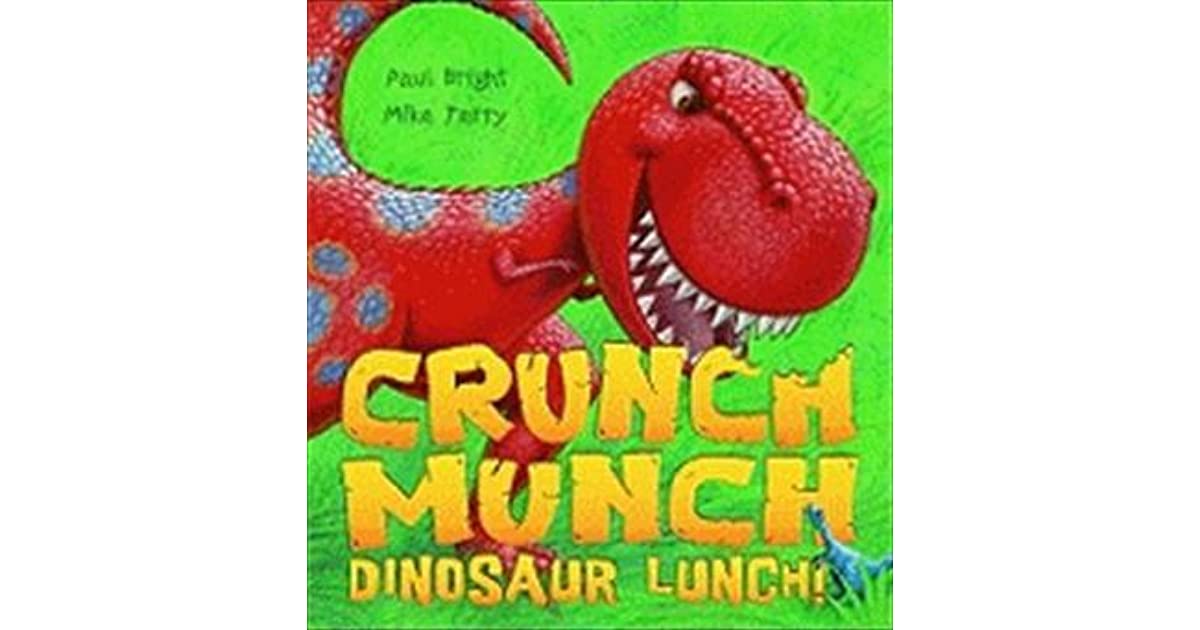 https://www.youtube.com/watch?v=P3Ku_myvdsI“With his big, big mouth and big, big claws, Ty is the biggest and baddest of all the dinosaurs. But Ty has a tiny, tiny sister called Teri who loves her big brother very much. And when Ty goes hunting, his adoring, tiny sister becomes a big, big problem.”What will my child learn from this? Curriculum For ExcellenceListening, talking and reading: I enjoy exploring and playing with the patterns and sounds of language, and can use what I learn.  LIT 0-01a / LIT 0-11a / LIT 0-20a Hears and says patterns in words. Hears and says the different single sounds made by letters.I enjoy exploring and choosing stories and other texts to watch, read or listen to, and can share my likes and dislikes.  LIT 0-01b / LIT 0-11b Engages with and enjoys watching, reading or listening to different texts, including stories, songs and rhymes, and can share likes and dislikes. I enjoy exploring events and characters in stories and other texts, sharing my thoughts in different ways. LIT 0-01c Engages with stories and texts in different ways, for example, retelling/re-enacting stories and/or using puppets/props. As I listen and talk in different situations, I am learning to take turns and am developing my awareness of when to talk and when to listen. LIT 0-02a / ENG 0-03a Makes an attempt to use appropriate body language when listening to others, for example, eye contact. Listens and responds to others appropriately. Asks questions and responds relevantly to questions from others. Follows and gives simple instructions. Shares ideas with a wider audience, for example, group or class. 